§10113.  Training for installers of energy equipment1.  Installation training.  To the extent that funds and resources allow, the trust may establish training programs for installers of energy equipment that most effectively meet the needs of the public. The trust:A.  May develop separate programs for different energy technologies or services when the trust determines that the skills or training for the installation of those technologies or services merit the distinction;  [PL 2021, c. 209, §6 (AMD).]A-1.  May offer training programs to code enforcement officers, inspectors or other professionals involved in designing, marketing, regulating or educating about energy equipment;  [PL 2021, c. 209, §6 (NEW).]A-2.  May offer training programs to contractors or other professionals involved in designing, installing or constructing energy efficiency, weatherization or other building performance measures for homes and businesses;  [PL 2021, c. 209, §6 (NEW).]B.  Shall confer with relevant professional licensing boards and the Technical Building Codes and Standards Board under Title 10, section 9722 when it develops the course content and requirements;  [PL 2021, c. 209, §6 (AMD).]C.  Shall determine the content of the training, the hours required for course completion and the manner in which applicants must demonstrate proficiency in energy equipment installation;  [PL 2021, c. 209, §6 (AMD).]D.  May issue a certificate of completion to individuals who meet the requirements the trust has established;  [PL 2021, c. 209, §6 (AMD).]E.  May establish reasonable course fees. All fees must be paid to the trust to be used for the purposes of this section;  [PL 2021, c. 209, §6 (AMD).]F.  Shall determine terms for the expiration and renewal of an applicant's certificate of completion; and  [PL 2009, c. 372, Pt. B, §3 (NEW).]G.  Shall determine an appropriate means of maintaining recognition of the training received by persons holding certificates issued pursuant to former section 10002 or former Title 32, chapter 87.  [PL 2009, c. 372, Pt. B, §3 (NEW).][PL 2021, c. 209, §6 (AMD).]2.  Qualifications for installing energy equipment.  A certificate of completion issued by the trust pursuant to subsection 1 does not exempt the holder from any applicable licensing requirements for activities involved in installing energy equipment, including but not limited to licensing requirements established in Title 32, chapter 17 or 49.[PL 2021, c. 209, §6 (AMD).]3.  Effective date.  This section takes effect July 1, 2010.[PL 2009, c. 372, Pt. B, §3 (NEW).]SECTION HISTORYPL 2009, c. 372, Pt. B, §3 (NEW). PL 2021, c. 209, §6 (AMD). The State of Maine claims a copyright in its codified statutes. If you intend to republish this material, we require that you include the following disclaimer in your publication:All copyrights and other rights to statutory text are reserved by the State of Maine. The text included in this publication reflects changes made through the First Regular and First Special Session of the 131st Maine Legislature and is current through November 1. 2023
                    . The text is subject to change without notice. It is a version that has not been officially certified by the Secretary of State. Refer to the Maine Revised Statutes Annotated and supplements for certified text.
                The Office of the Revisor of Statutes also requests that you send us one copy of any statutory publication you may produce. Our goal is not to restrict publishing activity, but to keep track of who is publishing what, to identify any needless duplication and to preserve the State's copyright rights.PLEASE NOTE: The Revisor's Office cannot perform research for or provide legal advice or interpretation of Maine law to the public. If you need legal assistance, please contact a qualified attorney.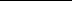 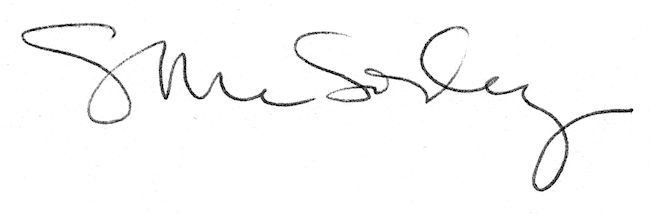 